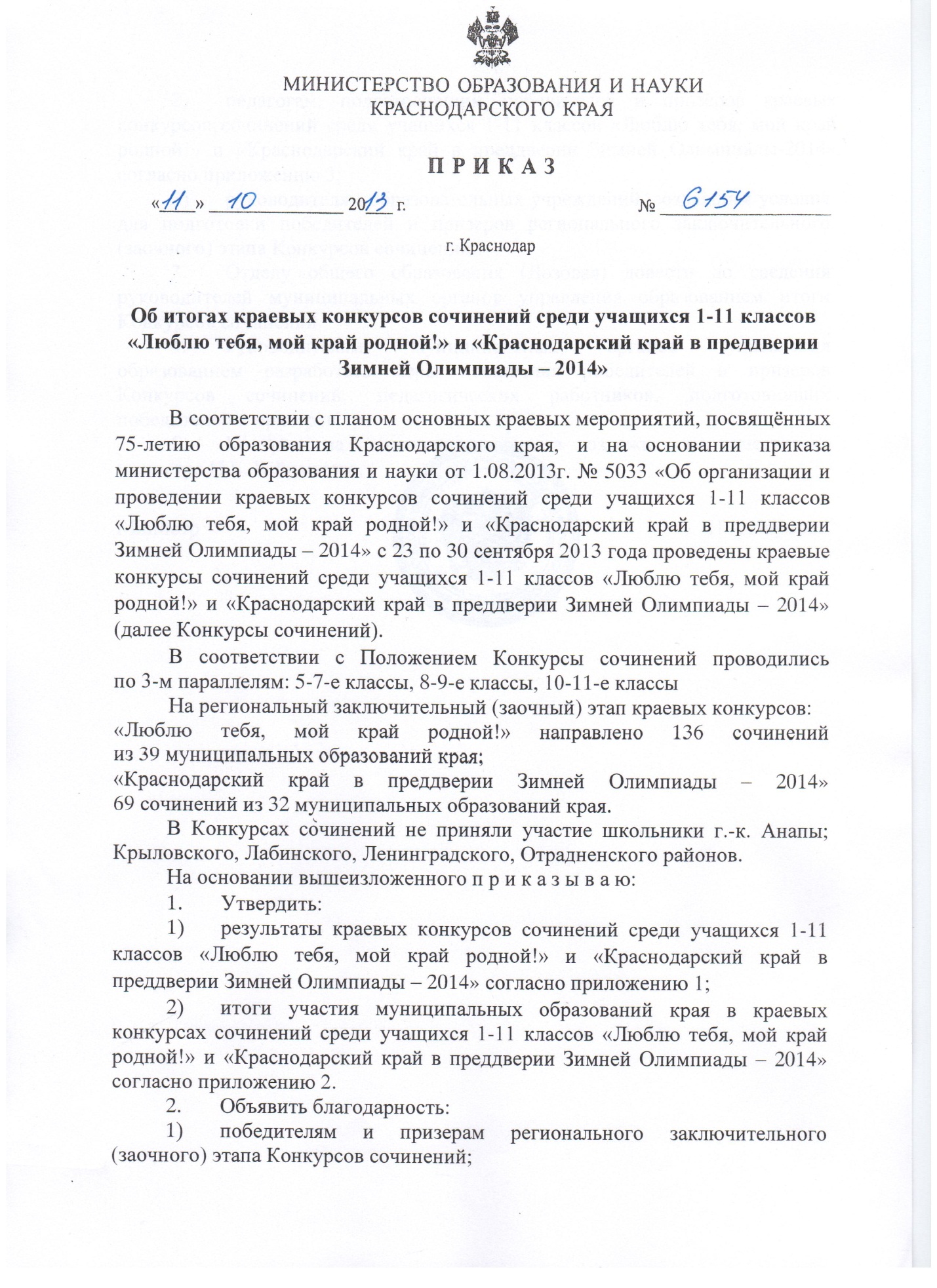 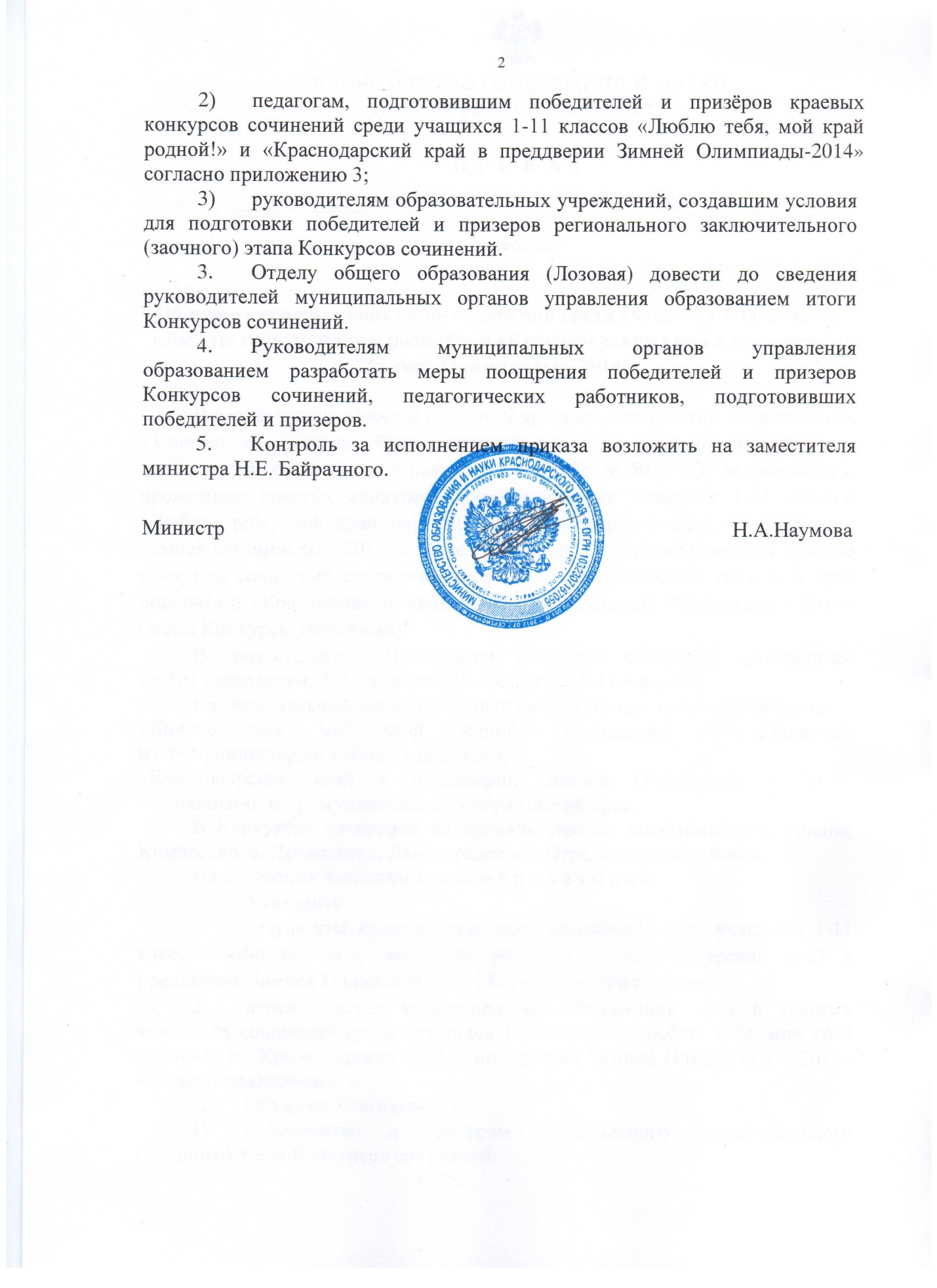 ПРИЛОЖЕНИЕ 1УТВЕРЖДЕНЫ приказом министерства образования и науки	Краснодарского края	от 11.10.2013г. № 6154 Результаты краевых конкурсов сочинений среди учащихся 1-11 классов «Люблю тебя, мой край родной!»и «Краснодарский край в преддверии Зимней Олимпиады – 2014» Номинация «Люблю тебя, мой край родной!» (учащиеся 5-7 классов)Номинация «Люблю тебя, мой край родной!» (учащиеся 8-9 классов)Номинация «Люблю тебя, мой край родной!» (учащиеся 10-11 классов)Номинация «Краснодарский край в преддверии Зимней Олимпиады – 2014» (учащиеся 5-7 классов)Номинация «Краснодарский край в преддверии Зимней Олимпиады – 2014»  (учащиеся 8-9 классов)Номинация «Краснодарский край в преддверии Зимней Олимпиады – 2014»  (учащиеся 10-11 классов)Начальник отдела общего образования                                                                                                                                                          О.А.ЛозоваяИтоги участия муниципальных образований краяв краевых конкурсах сочинений среди учащихся 1-11 классов
 «Люблю тебя, мой край родной!» и «Краснодарский край в преддверии Зимней Олимпиады -2014»          Начальник отдела общего образования						                                              О.А.ЛозоваяПРИЛОЖЕНИЕ 3УТВЕРЖДЕН приказом министерства образования и науки Краснодарскогоот 11.10.2013г. № 6154Список педагогов, подготовивших победителей и призеров краевых конкурсов сочинений среди учащихся 1-11 классов «Люблю тебя, мой край родной!» и «Краснодарский край в преддверии Зимней Олимпиады – 2014»Начальник отдела общего образования	 		      							                          О.А.Лозовая№ п/пФ.И.КлассОбразовательное учреждениеМуниципальное образованиеТемаКол-во баллов РейтингПобедитель/призерЧерная Анна6МАОУ СОШ № 18Приморско - Ахтарский районЛюблю тебя, мой край родной!701ПобедительКирдяшкин Артём6БОУ СОШ № 3Динской районЛюблю тебя, мой край родной68,52 ПризерАндреев Валерий6МБОУ СОШ № 5Славянский районЛюблю тебя, мой край родной!663 ПризерВоскобойникова Оксана7МБОУ СОШ № 10г. Горячий КлючЯсеневой роще – быть!644ПризерМасляков Сергей6МБОУ СОШ № 4Калининский районЛюблю тебя, мой край родной!62,55ПризерЛионова Светлана6МБОУ лицей № 45Кавказский районЛюблю тебя, мой край родной616ПризерМалыхина Софья6МБОУ СОШ № 4Гулькевичский районЛюблю тебя, мой край родной!60,57ПризерМасько Диана6МБОУ СОШ № 9Щербиновский районЛюблю тебя, мой край родной!59,58ПризерЩербина Александр6МБОУ СОШ № 41г. КраснодарМой край59,58ПризерРезанова Диана7МБОУ СОШ № 39Славянский районЛюблю тебя, мой край родной!599ПризерЗубаревич Михаил 5МБОУ гимназия № 8г. НовороссийскЛюблю тебя, мой край родной!58,510ПризерГордиенко Данил5МБОУ СОШ № 61г. КраснодарЛюблю тебя, мой край родной58,510ПризерСумин Даниэль6МАОУ СОШ № 5Туапсинский районЛюблю тебя, мой край родной!5811ПризерГунько Дмитрий6МАОУ СОШ № 3Курганинский районЛюблю тебя, мой край родной57,512ПризерИванча Валерий7МБОУ СОШ № 10Новопокровский районЛюблю тебя, мой край родной!57,512ПризерУшанова Камилла5МБОУ СОШ № 10г. АрмавирЛюблю тебя, мой край родной!56,513ПризерГалкина Яна7МБОУ СОШ № 1Северский районЛюблю тебя, мой край родной!5514ПризерДонец Ксения6МБОУ СОШ № 9Староминский районЛюблю тебя, мой край родной!5514ПризерИгнатенко Татьяна5МБОУ СОШ № 16Белоглинский районЛюблю тебя, мой край родной!54,515ПризерВасильев Глеб 5МБОУ «Гимназия» Каневской районЛюблю тебя, мой край родной!5416ПризерМедведев Артем6МБОУ СОШ № 4Успенский районЛюблю тебя, мой край родной!53,517ПризерБударный Даниил7МБОУ СОШ № 19Красноармейский районЛюблю тебя, мой край родной!5318ПризерОвсепян Александр7МОБУ ООШ № 27Новокубанский районМоя Кубань51,519УчастникБутенко Анастасия7МАОУСОШ № 12г.-к. ГеленджикКубань родная!!!50,520УчастникКузьменко Елена6МБОУ СОШ № 14Кущёвский районЛюблю тебя, мой край родной!5021УчастникБартовая Наталья7МБОУ СОШ № 9Тбилисский районЛюблю тебя, мой край родной!4922УчастникКлушина Елизавета6МОБУ СОШ № 1 Кореновский районЛюблю тебя, мой край родной4823УчастникБородина Вероника7МБОУ СОШ № 6 Мостовский районЛюблю тебя, мой край родной4724УчастникДурдымамедова Луиза6МАОУ СОШ № 5Туапсинский районЛюблю тебя, мой край родной!4724УчастникНекрасов Ярослав6МОБУ лицей № 3г. СочиЛюблю тебя, мой край родной!4625УчастникДунаева Анастасия7МБОУ СОШ № 3Крымский районЛюблю тебя, мой край родной!4625УчастникМотрич Александр5МБОУ СОШ № 20Брюховецкий районНаша Кубань – это музыка45,526УчастникКоленова Алина6МБОУ СОШ № 12Усть-Лабинский районМаленький уголок на карте большой России45,526УчастникДрачевская Василиса7МБОУ гимназия № 3г. КраснодарЛюблю тебя, мой край родной!45,526УчастникКузнецова Александра6МБОУ СОШ № 3Тбилисский районМой любимый Северин4527УчастникИгнатенко Алина5МАОУ гимназия № 8Тихорецкий районКубань44,528УчастникЛынник Валерия6МБОУ СОШ № 14Тимашевский районРодное дыхание полей4429УчастникВожжова Алина5МАОУ СОШ № 1Гулькевичский районЛюблю тебя, мой край родной!41,530УчастникВеретенников Дмитрий 5МБОУ СОШ № 13 Апшеронский районЛюблю тебя, мой край родной!4131УчастникИльясевич Ангелина7МБОУ СОШ № 18Выселковский районКубань души моей отрада40,532УчастникАрутюнова Валерия6МБОУ СОШ № 5Абинский районЛюблю тебя, мой край родной!38,533УчастникУстинова Екатерина5МБОУ СОШ № 2Темрюкский районЛюблю тебя, мой край родной!37,535УчастникСтадник Ульяна7МБОУ СОШ № 1Павловский районЛюблю тебя, мой край родной!3636УчастникХалявка Никита6МАОУ СОШ № 10Красноармейский районаЛюблю тебя, мой край родной!3337УчастникПономарев Ростислав 5МОУ СОШ № 5Ейский районЛюблю тебя, мой край родной!2938УчастникМотовилова Александра5МБОУ СОШ № 10Новопокровский районЛюблю тебя, мой край родной!26,539УчастникБанникова Юлия9МБОУ гимназия № 1г. СочиЛюблю тебя, мой край родной701ПобедительВервыкишко Елизавета8МАОУ СОШ № 10Красноармейский районаМоя Кубань692ПризерШардаков Юрий8ФГКОУ «КПКУ»г. КраснодарЛюблю тебя, мой край родной692ПризерПилюк Даниил 9МБОУ СОШ № 2Староминский районЛюблю тебя, мой край родной!67,53ПризерПрудко Светлана9МАОУ СОШ № 2Брюховецкий районКубанский край – казачий край66,54ПризерПономарёва Александра 8МБОУ СОШ № 10Каневской районЛюблю тебя, мой край родной!665ПризерТкалич Есения 9МБОУ ООШ № 15Темрюкский районЛюблю тебя, мой край родной!665ПризерАбрамова ЕкатеринаМазакина Виолетта8МАОУ СОШ № 71г. КраснодарЛюблю тебя, мой край родной!64,56ПризерыБахарева Дарья8МБОУ гимназия № 1г. АрмавирОтчий край – вдохновенья родник!647ПризерГригорьева Анастасия8АОУ СОШ № 4Динской районЛюблю тебя, мой край родной647ПризерИванова Александра9МОБУ СОШ № 1Новокубанский районНезабываемая встреча…647ПризерСорокина Виктория8МБОУ СОШ № 20Белоглинский районЛюблю тебя, мой край родной!608ПризерТучина Ярослав9МБОУ СОШ № 6Мостовский районКрутыми тропинками в горы599ПризерВоловик Марина8МБОУ СОШ № 2Щербиновский районЛюблю тебя, мой край родной!5810ПризерСнадина Анна8МБОУ СОШ № 11Выселковский районЛюблю тебя, мой край родной!57,511ПризерПестерева Юлия8МАОУ СОШ № 12г.-к. ГеленджикЯ – житель Кубани!55,512ПризерЗасятко Наталья8МБОУ СОШ № 4Калининский районЛюблю тебя, мой край родной5413ПризерКокора Юлия9МБОУ СОШ № 19Курганинский районЛюблю тебя, мой край родной!53,514ПризерЛатфуллина Элина8МБОУ СОШ № 10г. НовороссийскЛюблю тебя, мой край родной!5115УчастникАдамович Кристина9МБОУ ООШ № 9г. Горячий КлючЛюблю тебя, мой край родной!50,516УчастникМенчик Дарья9МАОУ СОШ № 12г.-к. ГеленджикМой дом5017УчастникДолган Ангелина9МОУ СОШ № 19Ейский районЛюблю тебя, мой край родной!4918УчастникАпасов Аслан8МБОУ СОШ № 12Белореченский крайМоя Кубань – моя жизнь!48,519УчастникКитаева Александра9МАОУ СОШ № 7Красноармейский районаЛюблю тебя, мой край родной!4820УчастникЗатиненко Анастасия8МБОУ СОШ № 43Северский районЛюблю тебя, мой край родной47,521УчастникПетрова Елизавета9МБОУ СОШ № 10Новопокровский районЛюблю тебя, мой край родной!47,521УчастникСидорова Елизавета8МБОУ ООШ № 11Успенский районЛюблю тебя, мой край родной!47,521УчастникДударев Данил9МОБУ СОШ № 9Кореновский районЛюблю тебя, мой край родной!4722УчастникМирошниченко Виолетта9МАОУ СОШ № 11Тимашевский районЛюблю тебя, мой край родной!4722УчастникСлюсаренко Николай9МАОУ гимназия № 8Тихорецкий районМой милый город на Кубани46,523УчастникЧерник Роман9МБОУ СОШ № 18Красноармейский районЛюблю тебя, мой край родной!46,523УчастникОвчарова Татьяна8МБОУСОШ № 19Гулькевичский районЛюблю тебя, мой край родной!4624УчастникЛяпченко Виктория8МБОУ ООШ № 9Апшеронский районЛюблю тебя, мой край родной!44,525УчастникХитрунова Мария8МАОУ СОШ № 5Абинский районЛюблю тебя, мой край родной!4426УчастникШалина Влада 8МАОУ СОШ № 11Туапсинский районЛюблю тебя, мой край родной!42,527УчастникДимитрияди Елена9МБОУ гимназия № 7Крымский районЛюблю тебя, мой край родной!4228УчастникЖигулина Дарья9МБОУ СОШ № 10Новопокровский районЛюблю тебя, мой край родной!4129УчастникЖелезнёва Анна8МАОУСОШ № 2Кущёвский районСлово о родном крае38,530УчастникКорчикова Мария9МБОУ СОШ № 7Кавказский районЛюблю тебя, мой край родной38,530УчастникБорисов Михаил9МБОУ СОШ № 22Приморско - Ахтарский районЛюблю тебя, мой край родной!37,531УчастникКоновалова Алёна9МАОУ СОШ № 10Красноармейский районЛюблю тебя, мой край родной!37,531УчастникЧикалова Анастасия9МБОУ гимназия № 1Туапсинский районВоспоминания о родном крае33,532УчастникКонюхова Виктория9МБОУ ООШ № 36Белореченский крайЛюблю тебя, мой край родной!2633УчастникБраславец Ангелина8МБОУ СОШ № 10Павловский районЛюблю тебя, мой край родной2534УчастникКуприк Ирина11МБОУ СОШ № 6Староминский районЛюблю тебя, мой край родной!69,51ПобедительГузенко Виктория 11МБОУ СОШ № 1Приморско - Ахтарский районОсенний день в приморском городе682ПризерЧепель Екатерина11МАОУ СОШ № 12Темрюкский районЛюблю тебя, мой край родной!682ПризерКруглова Алина10МОУ СОШ № 7Ейский районПризнание в любви653ПризерШпакова Александра10МАОУ СОШ № 71г. КраснодарГород моего детства653ПризерГолубева Дарья10МБОУ гимназия № 6 г. КраснодарЛюблю тебя, мой край родной!64,54ПризерУдовикова Ирина11МАОУ СОШ № 9Белоглинский районЛюблю тебя, мой край родной!645ПризерАлякин Александр10МБОУ СОШ № 36Северский районЛюблю тебя, мой край родной!645ПризерОвсянникова Ирина10МБОУ СОШ № 9Щербиновский районЛюблю тебя, мой край родной!63,56ПризерСибирцев Герман11МАОУ СОШ № 12г.-к. ГеленджикСлавься, славная земля кубанская!637ПризерТетерко Валентина10МАОУ СОШ № 12г.-к. ГеленджикВыше гор могут быть только горы…628ПризерКоновалова Екатерина10БОУ СОШ № 2Динской районРодная Кубань628ПризерОлейнич Ольга10МБОУ СОШ № 44Кавказский районЛюблю тебя, мой край родной628ПризерХомченко Софья11МБОУ СОШ № 57г. КраснодарЛюблю тебя, мой край родной!60,59ПризерСтёпин Антон11МАОУ СОШ № 7 г. АрмавирЛюблю тебя, мой край родной!5910ПризерБалашова Алина11МОБУ СОШ № 1Новокубанский районИгры, которые мы заслужили вместе с тобой57,511УчастникМирюшкина Мария11МБОУ СОШ № 11г. АрмавирЛюблю тебя, мой край родной!56,512УчастникВелент Наталья10МБОУ СОШ № 5Белореченский крайЛюблю тебя, мой край родной!5613УчастникКоломиец Артем10МАОУ СОШ № 10Красноармейский районаЛюблю тебя, мой край родной!55,514УчастникЛевченко Дарья 11МБОУ СОШ № 2Каневской районЛюблю тебя, мой край родной!5515УчастникТяжолова Екатерина10МБОУ СОШ № 12Тбилисский районЛюблю тебя, мой край родной!5515УчастникНемыкина Антонина 11МБОУ СОШ № 13Тихорецкий районСтаница Терновская, сердцу родная5416УчастникВоловик Дарья11МБОУ лицей № 4Славянский районЛюблю тебя, мой край родной!5217УчастникТараненко Анастасия11МАОУ СОШ № 25Туапсинский районЛюблю тебя, мой край родной!5217УчастникМалкова Александра11МБОУ СОШ № 1г. Горячий КлючЛюблю тебя, мой край родной! (письмо другу)50,518УчастникГаркалина Наталья10МОБУ СОШ № 14Кореновский районЛюблю тебя, мой край родной50,518УчастникКвочкин Вадим10МБОУ СОШ № 11Выселковский районЛюблю тебя, мой край родной!4919УчастникЕрешко Диана10МБОУ СОШ № 5Кущёвский районЛюблю тебя, мой край родной!48,520УчастникГолубев Глеб10МАОУ СОШ № 3Гулькевичский районЛюблю тебя, мой край родной!4821УчастникОсманова Лилия10МАОУ гимназия № 2г. НовороссийскЛюблю тебя, мой край родной!46,522УчастникЗасядько Михаил10МБОУ СОШ № 22Мостовский районЛюблю тебя, мой край родной!4623УчастникКоваленко Анна10МБОУ гимназия № 1г. СочиЛюблю тебя, мой край родной45,524УчастникДрынкина Анна10МБОУ СОШ № 13 Апшеронский районЛюблю тебя, мой край родной4525УчастникБрык Александр11МБОУ СОШ № 7Калининский районЛюблю тебя, мой край родной!44,526УчастникКладь Кристина10МАОУ СОШ № 10Красноармейский районаЛюблю тебя, мой край родной!44,526УчастникСмирнова Юлия11МБОУ СОШ № 5Красноармейский районаЛюблю тебя, мой край родной!43,527УчастникИванов Владимир10МБОУ СОШ № 4Успенский районЛюблю тебя, мой край родной43,527УчастникКанцидал Диана10МБОУ СОШ № 6Абинский районЛюблю тебя, мой край родной!42,528УчастникВолкова Виктория 10МАОУ СОШ № 11Тимашевский районЛюблю тебя, мой край родной!4229УчастникФартуков Никита11МБОУ СОШ № 12Усть-Лабинский районПризнание в любви4229УчастникНесходимова Анастасия10МБОУ лицей № 4Славянский районЛюблю тебя, мой край родной!41,530УчастникПшеничная Виктория10МБОУ СОШ № 2Туапсинский районЛюблю тебя, мой край родной!40,531УчастникГрицай Маргарита11МБОУ СОШ № 41Крымский районЛюблю тебя, мой край родной!4032УчастникСаранча Яна10МБОУ СОШ № 16Новопокровский районЛюблю тебя, мой край родной!3433УчастникУварова Людмила10МБОУ СОШ № 10Новопокровский районЛюблю тебя, мой край родной!3334УчастникСокрутенко Алексей10МБОУ СОШ № 4Павловский районЛюблю тебя, мой край родной!32,535Участник1Резниченко Андрей6МБОУ СОШ № 84г. КраснодарКраснодарский край в преддверии Зимней Олимпиады - 201468,51Победитель2Маркин Игорь 5МБОУ «Гимназия»Каневской районКраснодарский край в преддверии Зимней Олимпиады - 201466,52Призер3Бабенко Злата 5МБОУ «Гимназия»Каневской районКраснодарский край в преддверии Зимней Олимпиады - 201465,53Призер4Тюменцев Виктор7МАОУ СОШ № 11Тимашевский районКраснодарский край в преддверии Зимней Олимпиады - 2014654ПризерТактарова Лия7МБОУ СОШ № 26Кущевский районКраснодарский край в преддверии Зимней Олимпиады - 201461,55ПризерСараев Евгений6МОБУ ООШ № 23Новокубанский районЖизнь - борьба60,56ПризерКизириди Диана7МАОУ лицей «Морской технический»г. НовороссийскМоя олимпиада!58,57УчастникКарпенко Полина6МБОУ СОШ № 51Северский районКраснодарский край в преддверии Зимней Олимпиады - 2014588УчастникДиденко Евгений7МБОУ СОШ № 9г. Горячий КлючКраснодарский край в преддверии Зимней Олимпиады - 2014579УчастникПроценко Владислав7МБОУ СОШ № 3Абинский районКраснодарский край в преддверии Зимней Олимпиады - 2014579УчастникГальцева Анастасия7МАОУ СОШ № 1Калининский районО, Спорт! Ты вестник мира55,510УчастникЗосимов Игорь5МАОУ СОШ № 4г. АрмавирКраснодарский край в преддверии Зимней Олимпиады - 201453,511УчастникБунькова Екатерина7МБОУ СОШ № 2Апшеронский районКраснодарский край в преддверии Зимней Олимпиады48,512УчастникТарасов Василий7МБОУ СОШ № 30Мостовский районКраснодарский край в преддверии Зимней Олимпиады - 20144813УчастникМельник Ирина5МБОУ СОШ № 9Брюховецкий районПоездка в сказочную страну Олимпиады44,514УчастникУтицкая Екатерина5МБОУ СОШ № 2Щербиновский районКраснодарский край в преддверии Зимней Олимпиады - 20143815УчастникЖегулин Андрей7МБОУ СОШ № 13Тихорецкий районКраснодарский край в преддверии Зимней Олимпиады - 20143716УчастникРакитянская Виктория7МОУ СОШ № 7Ейский районКраснодарский край в преддверии Зимней Олимпиады - 20143617УчастникДемченко Сергей7МБОУ СОШ № 9Староминский районКраснодарский край в преддверии Зимней Олимпиады35,518УчастникЛяшенко Семен6МБОУ СОШ № 3Павловский районКубань олимпийская3419УчастникБогданова Анастасия7МОБУ СОШ № 20Кореновский районКогда победа близка…3220Участник1Богданова Екатерина8МОУ СОШ № 24Ейский районСказ о том, как Иван в Сочи ходил701Победитель2Требина Екатерина8МБОУ СОШ № 61г. КраснодарКраснодарский край в преддверии Зимней Олимпиады - 201467,52Призер3Федосов Александр9МБОУ СОШ № 16г. НовороссийскКраснодарский край в преддверии Зимней Олимпиады 673Призер4Сытников Роман9МБОУ ООШ № 30Новокубанский районКраснодарский край в преддверии Зимней Олимпиады - 2014644ПризерПрищепа Георгий9МБОУ СОШ № 19Тимашевский районДо Олимпиады осталось…615ПризерДанцева Ксения8МАОУ СОШ № 7 г. АрмавирКраснодарский край в преддверии Зимней Олимпиады - 2014606ПризерМедведев Иван,Медведев Василий8МАОУлицей № 1Апшеронский районИгры, которые мы заслужили с тобой…57,57ПризерСармакова Кристина9МАОУ гимназия № 2г. НовороссийскКраснодарский край в преддверии Зимней Олимпиады 568ПризерЩелкуновВладислав9МБОУ СОШ № 5Белореченский районНад Кубанью Ореол Олимпиады568ПризерМаслова Софья8МБОУ СОШ № 10г. Горячий КлючИгры, которые мы заслужили вместе с тобой 54,59ПризерБабичева Александра9БОУ СОШ № 30Динской районКраснодарский край в преддверии Зимней Олимпиады - 20145410ПризерСулиманова Дарья9МБОУ СОШ № 16Тимашевский районПутешествие в СОЧИ-2145311ПризерБалашова Наталья8МОУ СОШ № 19Гулькевичский районКраснодарский край в преддверии Зимней Олимпиады - 201451,512УчастникРатникова Анастасия9МОУ СОШ № 2 Ейский районКраснодарский край в преддверии Зимней Олимпиады - 201449,513УчастникСосновская Анна9МАОУ СОШ № 12г.-к. ГеленджикНам со спортом по пути45,514УчастникДьяченко Максим9МБОУ СОШ № 1Павловский районКраснодарский край в преддверии Зимней Олимпиады – 201441,515УчастникКутченко Полина9МБОУ СОШ № 6Тбилисский районСочи - 20144116УчастникНесват Алина9МОБУ СОШ № 26г. СочиКраснодарский край в преддверии Зимней Олимпиады - 20144116УчастникФедорова Виктория9МБОУ ООШ № 24Мостовский районКраснодарский край в преддверии Зимней Олимпиады - 201440,517УчастникСай Елизавета8МБОУ СОШ № 16Выселковский районКраснодарский край в преддверии Зимней Олимпиады - 20144018УчастникУспенская Екатерина8МБОУ СОШ № 4Калининский районКраснодарский край в преддверии Зимней Олимпиады - 20143919УчастникКосенко Анна8МБОУ СОШ № 4Староминский районКраснодарский край в преддверии Зимней Олимпиады37,520УчастникХарманюк Раиса9МАОУ СОШ № 13Курганинский районКубань спортивная3621УчастникСайганова Ксения9МОБУ ООШ № 18Кореновский районКраснодарский край в преддверии Зимней Олимпиады35,522УчастникЯрошенко Анастасия9МБОУ ООШ № 18Кущевский районКраснодарский край в преддверии Зимней Олимпиады - 201435,522УчастникДемченко Анастасия9МАОУ СОШ № 42Абинский районКраснодарский край в преддверии Зимней Олимпиады - 20143523УчастникКапасова Алина8МБОУ СОШ № 22Темрюкский районКраснодарский край в преддверии Зимней Олимпиады - 201434,524Участник1Малкова Александра11МБОУ СОШ № 1г. Горячий КлючПусть ему повезет! (портретный очерк)68,51Победитель2Роменская Виктория11МБОУ СОШ № 18Славянский районКраснодарский край в преддверии Зимней Олимпиады - 201461,52Призер3Степанникова Яна11МБОУ гимназия № 5г. СочиКраснодарский край в преддверии Зимней Олимпиады - 201461,52Призер4Сифириди Дмитрий10МБОУ СОШ № 43Северский районКраснодарский край в преддверии Зимней Олимпиады - 201456,43ПризерТома Анна11МАОУ СОШ № 1 Калининский районКраснодарский край в преддверии Зимней Олимпиады – 2014564ПризерБобух Екатерина11МБОУ СОШ № 9Гулькевичский районКраснодарский край в преддверии Зимней Олимпиады - 2014555ПризерИвлева Евгения11МАОУ СОШ № 10Красноармейский районаКраснодарский край в преддверии Зимней Олимпиады - 2014555ПризерСавенков Максим 10МОБУ СОШ № 41Кореновский районКраснодарский край в преддверии Зимней Олимпиады - 201454,56ПризерДонцова Мария10МАОУ СОШ № 1Гулькевичский районКраснодарский край в преддверии Зимней Олимпиады - 201452,57УчастникГрызунова Анна11МОУ гимназия № 14Ейский районКраснодарский край в преддверии Зимней Олимпиады - 2014508УчастникМатирная Алина 10МБОУ СОШ № 9Тимашевский районКраснодарский край в преддверии Зимней Олимпиады - 2014508УчастникКуликова Анастасия11МОУ СОШ № 30Мостовский районО спорт! Ты - мир!489УчастникФедянович Виктория10МБОУ СОШ № 5Абинский районКраснодарский край в преддверии Зимней Олимпиады4310УчастникЛопатина Виолетта10МБОУ гимназия № 1г. АрмавирПутешествие по Олимпийскому Сочи4211УчастникПанченко Анна10МБОУ СОШ № 34Тихорецкий районМы ждем и верим4211УчастникБелая Валерия10МБОУ СОШ № 28Темрюкский районКраснодарский край в преддверии Зимней Олимпиады - 20144012УчастникДонченко Анатолий10МБОУ СОШ № 1 Щербиновский районКраснодарский край в преддверии Зимней Олимпиады - 20144012УчастникПрокопенко Маргарита11МБОУ гимназия Курганинский районКраснодарский край в преддверии Зимней Олимпиады – 20143813УчастникМолчанова Наталья11МБОУ СОШ № 1Кавказский районСочи – это по нашему37,514УчастникКоренькова Виктория 11МБОУ СОШ № 20Кущевский районО спорт, ты мир!3415УчастникЧерненко Артем10МБОУ СОШ № 4Староминский районКраснодарский край в преддверии Зимней Олимпиады33,516УчастникПРИЛОЖЕНИЕ 2 УТВЕРЖДЕНЫ приказомминистерства образования и науки Краснодарского краяот 11.10.2013г. № 6154№п/пМуниципальное образованиеКонкурсыКонкурсыКол-во работЧисло победителей/призеров№п/пМуниципальное образование«Люблю тебя, мой край родной!»«Краснодарский край в преддверии Зимней Олимпиады -2014»Кол-во работЧисло победителей/призеровг.-к. Анапа0000г. Армавир4374г.-к. Геленджик5163г. Горячий Ключ 3363 г. Краснодар82109г. Новороссийск3363 г. Сочи3252Абинский район336Апшеронский район3251Белоглинский район3030Белореченский район3144Брюховецкий район21311Выселковский район3141Гулькевичскийрайон4372Динской район3144Ейский район3472Кавказский район3142Калининский район3363Каневской район3253Кореновский район3362Красноармейский район91103Крымский район3030Крыловский район0000Курганинский район2242Кущёвский район3361Лабинский район0000Ленинградскийрайон0000Мостовский район3361Новокубанский район3254Новопокровский район6060Отрадненский район0000Павловский район325Приморско-Ахтарский район3032Северский район3253Славянский район4153Староминский район3363Тбилисский район3140Темрюкский район3252Тимашевский район3473Тихорецкий район3250Туапсинский район6061Успенский район3031Усть-Лабинский район2020Щербиновскийрайон3253ИТОГОИТОГО1366920581№п/пФ.И.О. Должность, место работыМуниципальное образованиеФ.И. победителя/ призераАнанченко Любовь ВладимировнаУчитель русского языка и литературы МАОУ СОШ № 2Брюховецкий районПрудко СветланаАнисимова Наталья АлександровнаУчитель русского языка и литературы МБОУ СОШ № 9Староминский районДонец КсенияАстанкова Светлана АлександровнаУчитель русского языка и литературы МБОУ гимназия № 1г. АрмавирБахарева ДарьяБальян Эльвира ВикторовнаУчитель русского языка и литературы МБОУ СОШ № 16Тимашевский районСулиманова ДарьяБелавина Алена ВладимировнаУчитель русского языка и литературы МАОУ СОШ № 18Приморско - Ахтарский районЧерная Анна Белая Лариса ИвановнаУчитель кубановедения МБОУ «Гимназия» Каневской районВасильев Глеб Бубнова Наталья ВалерьевнаУчитель русского языка и литературы МБОУ СОШ № 41г. КраснодарЩербина АлександрБуряк Ирина ВикторовнаУчитель русского языка и литературы МБОУ СОШ № 5Славянский районАндреев ВалерийБыченок Наталья ОлеговнаУчитель русского языка и литературы МБОУ СОШ № 10г. Горячий КлючМаслова СофьяВареникова Вера ДмитриевнаУчитель русского языка и литературы МАОУ гимназия № 2г. НовороссийскСармакова КристинаВасилега Лариса ВладимировнаУчитель русского языка и литературы МБОУ СОШ № 9Гулькевичский районБобух ЕкатеринаВасильева Нелли ИвановнаУчитель русского языка и литературы МАОУ СОШ № 71г. КраснодарШпакова АлександраВетрова Оксана АлександровнаУчитель русского языка и литературы МБОУ СОШ № 57г. КраснодарХомченко СофьяГабдуллина Миниса ШакировнаУчитель русского языка и литературы МБОУ СОШ № 5Белореченский районЩелкунов ВладиславГимпу Любовь ВасильевнаУчитель русского языка и литературы МБОУ СОШ № 11Выселковский районСнадина АннаГолубничая Наталья ПетровнаУчитель литературы МБОУ гимназия № 1г. СочиБанникова Юлия Гребёнкина Валентина ИвановнаУчитель русского языка и литературы МБОУ гимназия № 8г. НовороссийскЗубаревич Михаил Гуляева Валентина ИвановнаУчитель русского языка и литературы МБОУ СОШ № 1г. Горячий КлючМалкова АлександраДанилкина Нина ЛьвовнаУчитель русского языка и литературы МБОУ СОШ № 19Тимашевский районПрищепа ГеоргийДемьянова Светлана ЕвгеньевнаУчитель русского языка и литературы МАОУ СОШ № 7 г. АрмавирДанцева КсенияДмитриенко Светлана НиколаевнаУчитель русского языка и литературы МОБУ СОШ № 1Новокубанский районИванова АлександраДовгань Елена ВасильевнаУчитель русского языка и литературы МБОУ СОШ № 26Кущевский районТактарова ЛияДрагунова Вера ВикторовнаУчитель русского языка и литературы МБОУ СОШ № 16г. НовороссийскФедосов АлександрДрушлякова Ирина ВладимировнаУчитель русского языка и литературы МАОУ СОШ № 3Курганинский районГунько ДмитрийЕвстигнеева Наталия ВасильевнаУчитель русского языка и литературы МБОУ СОШ № 84г. КраснодарРезниченко АндрейЕрмакова Стелла ВладимировнаУчитель русского языка и литературы МБОУ СОШ № 36Северский районАлякин АлександрИванова Валентина ДмитриевнаУчитель русского языка и литературы МАОУ СОШ № 1Калининский районТома АннаКаверина Любовь НиколаевнаУчитель русского языка и литературы МБОУ СОШ № 9Щербиновский районОвсянникова ИринаКазачкова Алена АлександровнаУчитель русского языка и литературы МБОУ СОШ № 43Северский районСифириди ДмитрийКапущенко Галина НиколаевнаУчитель русского языка и литературы МАОУ СОШ № 11Тимашевский районТюменцев ВикторКарамушко Валентина АлексеевнаУчитель русского языка и литературы МБОУ СОШ № 6Мостовский районТучина ЯрославКоверина Дина ИвановнаУчитель русского языка и литературы МБОУ ООШ № 30Новокубанский районСытников РоманКононенко Светлана АлександровнаУчитель русского языка и литературы МБОУ СОШ № 2Староминский районПилюк Даниил Кузьмина Галина ВладимировнаУчитель русского языка и литературы МБОУ СОШ № 19Красноармейский районаБударный ДаниилКуцевалова Елена НиколаевнаУчитель кубановедения МОБУ СОШ № 41Кореновский районСавенков МаксимКучинская Татьяна НиколаевнаУчитель русского языка и литературы МОБУ СОШ № 41Кореновский районСавенков Максим Лефтерова Наталья ДмитриевнаУчитель русского языка и литературы МБОУ ООШ № 15Темрюкский районТкалич Есения Лиманская Нина ДмитриевнаУчитель русского языка и литературы МАОУ СОШ № 10Красноармейский районаИвлева ЕвгенияЛипинина Альбина ГеннадьевнаУчитель русского языка и литературы БОУ СОШ № 30Динской районБабичева АлександраЛитвинова Людмила ВасильевнаУчитель русского языка и литературы МБОУ СОШ № 10Каневской районПономарёва Александра Лозовая Ольга НиколаевнаУчитель русского языка и литературы МАОУ СОШ № 12г.-к. ГеленджикПестерева ЮлияЛозовая Ольга НиколаевнаУчитель русского языка и литературы МАОУ СОШ № 12г.-к. ГеленджикСибирцев ГерманМалюгина Людмила ИльиничнаУчитель русского языка и литературы АОУ СОШ № 4Динской районГригорьева АнастасияМаринина Татьяна СамуиловнаУчитель русского языка и литературы МОУ гимназия № 5г. СочиСтепанникова ЯнаМухина Ирина ИосифовнаУчитель русского языка и литературы МБОУ гимназия № 6 г. КраснодарГолубева ДарьяНесучкина Наталья ВладимировнаУчитель русского языка и литературы МБОУ СОШ № 61г. КраснодарТребина ЕкатеринаНосова Марина ГеннадьевнаУчитель русского языка и литературы МБОУ СОШ № 1Приморско - Ахтарский районГузенко Виктория Осипьянц Андрей АрдавасовичУчитель английского языка ФГКОУ «КПКУ»г. КраснодарШардаков ЮрийРассейкина Екатерина ЮрьевнаУчитель русского языка и литературы МАОУ СОШ № 5Туапсинский районСумин ДаниэльПетренко Вера МихайловнаУчитель русского языка и литературы МБОУ СОШ № 1Северский районГалкина ЯнаПетрова Ирина АнатольевнаУчитель русского языка и литературы МБОУ СОШ № 39Славянский районРезанова ДианаПетровских Ираида МихайловнаДиректор, учитель русского языка и литературы МАОУ СОШ № 10 Красноармейский районВервыкишко ЕлизаветаПискарева Нина НиколаевнаУчитель русского языка и литературы МОУ СОШ № 7Ейский районКруглова АлинаПриходько Валентина НиколаевнаУчитель русского языка и литературы МБОУ СОШ № 2Щербиновский районВоловик МаринаПриходько Наталья ПетровнаУчитель русского языка и литературы МБОУ СОШ № 16Белоглинский районИгнатенко ТатьянаПроказина Татьяна ИгоревнаУчитель русского языка и литературы БОУ СОШ № 2Динской районКоновалова ЕкатеринаРахманова Наталья ГеннадьевнаУчитель русского языка и литературы МБОУ СОШ № 61г. КраснодарГордиенко ДанилРовенская Любовь ВасильевнаУчитель русского языка и литературы МБОУ СОШ № 20Белоглинский районСорокина ВикторияРоссейкина Наталья МихайловнаУчитель русского языка и литературы МБОУ СОШ № 4Успенский районМедведев АртемРусанова Марина ВладимировнаУчитель русского языка и литературы МБОУ СОШ № 10Новопокровский районИванча ВалерийРябинина Валентина ВасильевнаУчитель русского языка и литературы МАОУЛ № 1Апшеронский районМедведев ИванМедведев ВасилийРяженова Елена ВладимировнаУчитель русского языка и литературы МБОУ СОШ № 4Калининский районЗасятко НатальяСаркисова Елена ВладимировнаУчитель русского языка и литературы МОБУ ООШ № 23Новокубанский районСараев ЕвгенийСафиуллина Оксана ВладимировнаУчитель русского языка и литературы МБОУ СОШ № 4Калининский районМасляков СергейСерая Татьяна ВалентиновнаУчитель русского языка и литературы МБОУ «Гимназия»Каневской районМаркин Игорь Сергеева Ольга ЕвгеньевнаУчитель русского языка и литературы МОУ СОШ № 24Ейский районБогданова ЕкатеринаСергеева Светлана ИвановнаУчитель русского языка и литературы МБОУ СОШ № 6Староминский районКуприк ИринаСтуколова Елена НиколаевнаУчитель русского языка и литературы МАОУ СОШ № 12Темрюкский районЧепель ЕкатеринаСудоргина Наталья НиколаевнаУчитель русского языка и литературы БОУ СОШ № 3Динской районКирдяшкин АртёмСурина Дина ВалерьевнаУчитель русского языка и литературы МАОУ СОШ № 9Белоглинский районУдовикова ИринаТернова Татьяна НиколаевнаУчитель русского языка и литературы МБОУ лицея № 45Кавказский районЛионова СветланаТкаченко Елена ВячеславовнаУчитель английского языка МБОУ СОШ № 9Щербиновский районМасько ДианаТюрина Людмила ИвановнаУчитель русского языка и литературы МБОУ СОШ № 44Кавказский районОлейнич ОльгаУрденко Надежда СеменовнаУчитель русского языка и литературы МБОУ СОШ № 10г. Горячий КлючВоскобойникова ОксанаФёдорова Татьяна ФёдоровнаУчитель русского языка и литературы МБОУ СОШ № 10г. АрмавирУшанова КамиллаФилоненко Татьяна АлександровнаУчитель русского языка и литературы МБОУ СОШ № 18Славянский районРоменская ВикторияЦиунель Татьяна ВладимировнаУчитель русского языка и литературы МАОУ СОШ № 71г. КраснодарАбрамова ЕкатеринаМазакина ВиолеттаЧебручан Наталия НиколаевнаУчитель русского языка и литературы МАОУ СОШ № 12г.-к. ГеленджикТетерко ВалентинаШагалов Александр МихайловичУчитель русского языка и литературы МАОУ СОШ № 7 г. АрмавирСтёпин АнтонШкитенкова Людмила АлександровнаУчитель русского языка и литературы МБОУ СОШ № 4Гулькевичский районМалыхина СофьяЯковенко Наталья ИвановнаУчитель русского языка и литературы МБОУ «Гимназия»Каневской районБабенко Злата Яровик Нина ПетровнаУчитель русского языка и литературы МБОУ СОШ № 19Курганинский районКокора Юлия